PVC .ročník „B“ variant			Loďka z papiera.Budeš potrebovať: papier A4, špajdľu (paličku), veci na ozdobenie loďky        Loďku z papiera poskladáš podľa    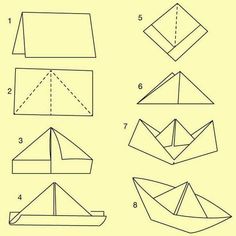        Návodu.  Po číslo 4 je tio návod ako na čiapku. 5. vlož ruku do otvoru čiapky a spoj rohy.                - vznikne ti štvorec 6. Dvihni rohy paiera smeromm nahor.                 - vznikne ti trojuholník7. vlož ruku do otvoru trojuholníka a spoj rohy.              - vznikne ti znovva štvorec8. potikni rohy smetom od seba.               -  a loďku máš hotovúLoďku si vyzdob plachtami (obdĺžniky z papiera rôznej veľkosti), ktoré napichneš na špajdľu  / paličku.  Pozri si obrázky ako si môžeš loďku vylepšiť.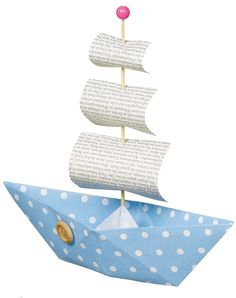 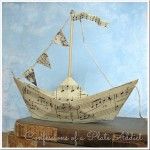 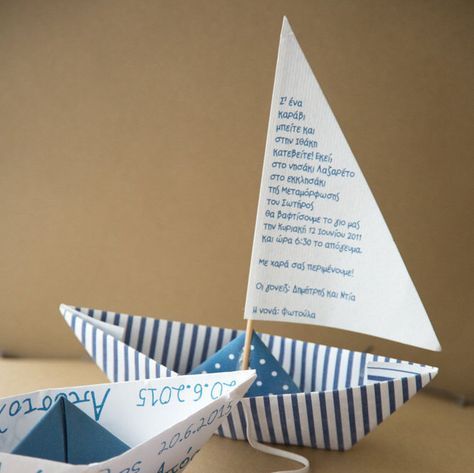    Alebo  loďky od najväčšej po najmenšiu .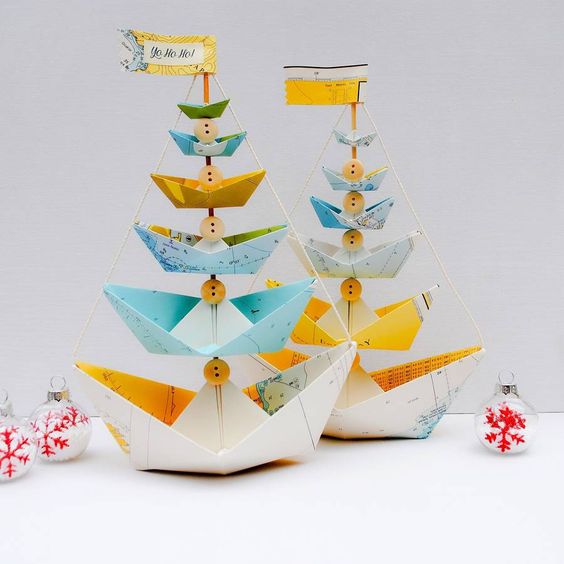 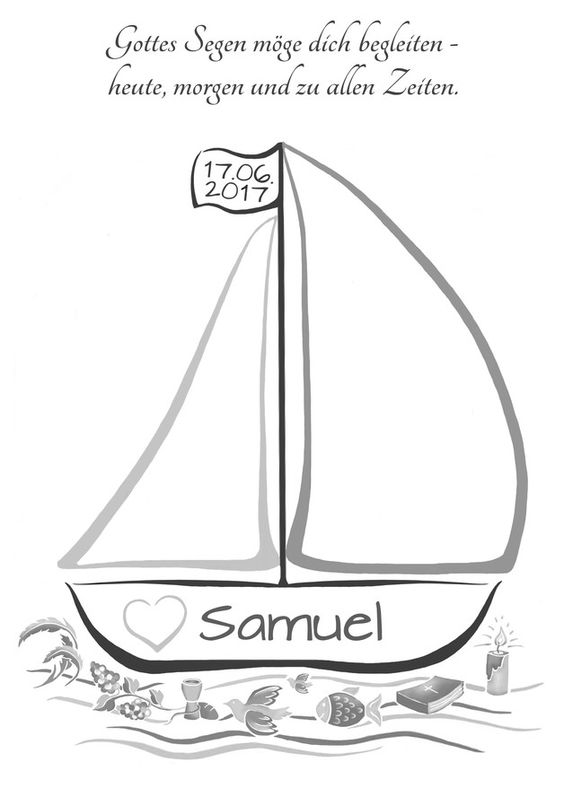 Daj svojej lodi pekné meno!PVC .ročník „B“ variant			Loďka na vymaľovanie.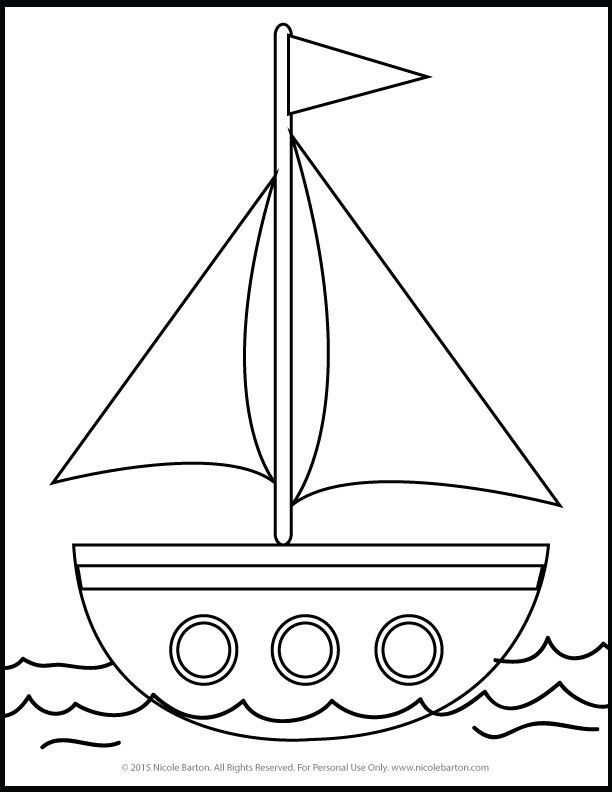 